Example Room Layout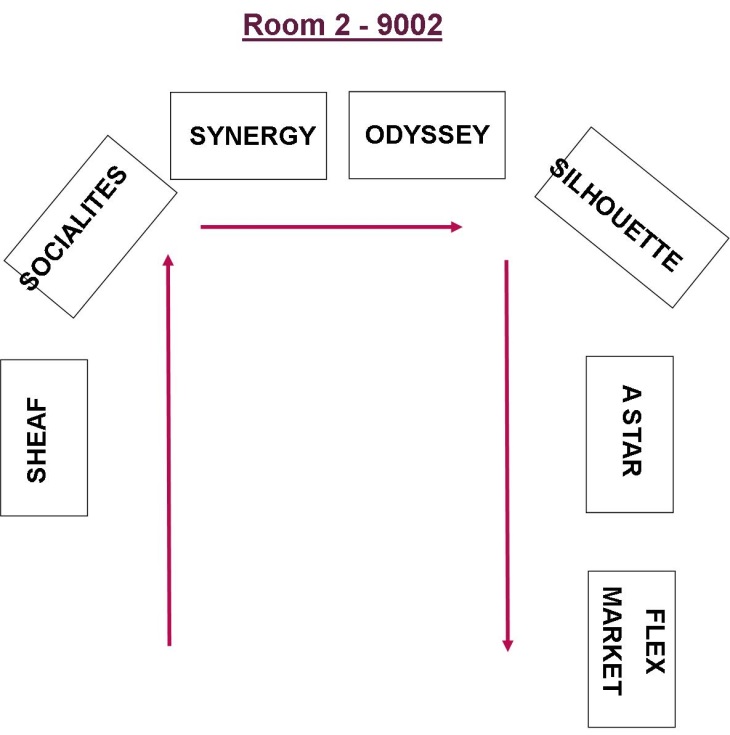 Example Project Brief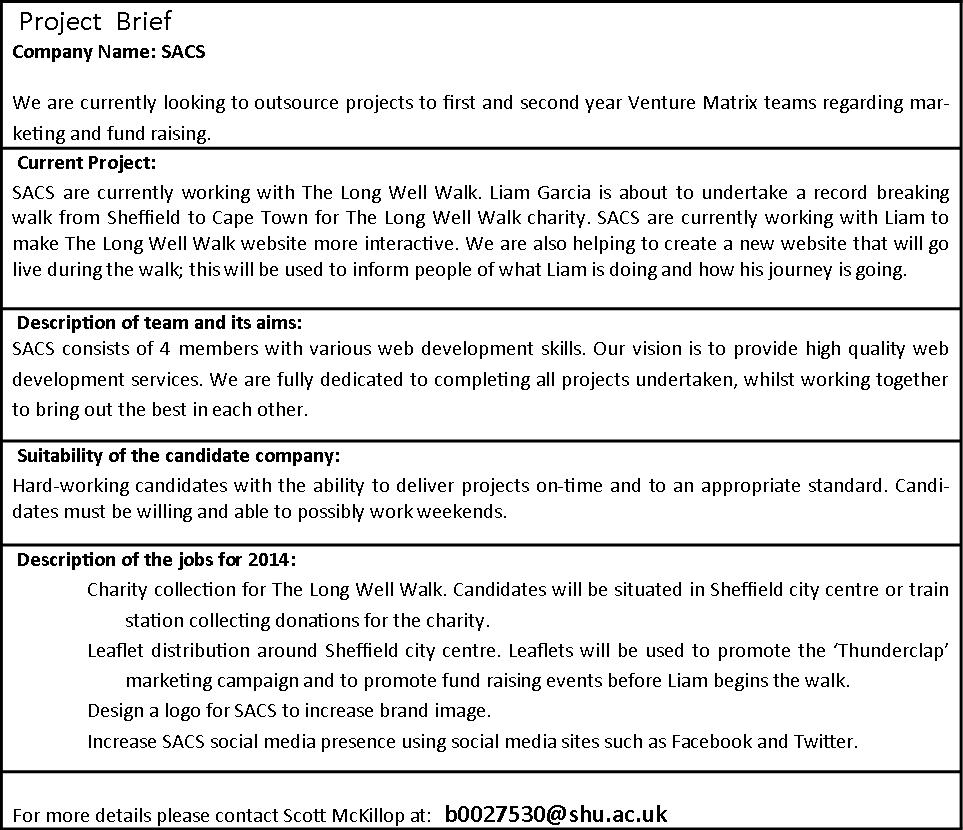 